 Compensation and Pension Records Interchange (CAPRI)Release NotesDVBA*2.7*226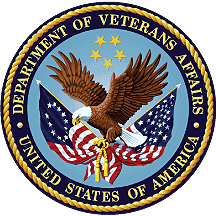 June 2021Department of Veterans AffairsOffice of Information and Technology (OI&T)Table of Contents1.	Introduction	12.	Purpose	13.	Audience	14.	This Release	14.1.	Enhancements	24.2.	New Features and Functions Added	24.3.	Modifications to Existing Functionality	24.4.	Known Issues	24.5.	Defects	25.	Product Documentation	3IntroductionThe main purpose of this patch is to release a new version of the Compensation & Pension Record Interchange (CAPRI) Graphical User Interface (GUI) that includes defect fixes to the user interface to support user interface modifications.PurposeThese CAPRI Release Notes cover the application updates for CAPRI Patch DVBA*2.7*226. Patch DVBA*2.7*226 will also fix the following issues: INC11416760 - CAPRI: Application Exception errorINC13803597 - Change Joint Legacy Viewer tab in CAPRI to Joint Longitudinal Viewer tab due to senior leadership re-branding of the JLV applicationINC17946062 - CAPRI Impact - VistA DG*5.3*1044 Add SPACE FORCE Service Branch: Not-Vet: Period Of Service is not displaying USAF,USSFAudienceThis document targets users and administrators of CAPRI Patch DVBA*2.7*226 and the corresponding client (GUI) application and applies to the changes made between this release and any previous release for this software.This ReleasePatch DVBA*2.7*226 will update the Compensation and Pension Record Interchange (CAPRI) GUI Report Builder option. This option is used to create a report of a selection of Clinical Documents.  Processing for this option is being removed from the GUI and moved to the Vista server.  This move will minimize the resources used on the local machine and optimize the workflow, thus correcting the issue of CAPRI not responding and requiring the user to end task via Task Manager.Patch DVBA*2.7*226 is allowing for Disability Benefit Questionnaire's (DBQ's) to verify that the template being used is an active DBQ template before allowing completion and processing. If the template is inactive, the DBQ is being marked "Outdated Template"and the user is prompted to update the template for completion. This change is also reflected in a status addition to the CAPRI TEMPLATES File (#396.17) REVIEW STATUS Field (#11) having the term "OUTDATED TEMPLATE" added as a selection.Patch DVBA*2.7*226 is modifying the Information Exchange Package Documentation (IEPD) Schema to use either version 1.3 or version 2.1 in its communication with Data Access Service (DAS) of DBQ documents.EnhancementsN/ANew Features and Functions AddedN/AModifications to Existing FunctionalityCAPRI will allow the user to select as many documents as needed in the Report Builder so they may generate a report to be sent to the VBA eFolder with all the needed documents.CAPRI will send DBQs through DAS to the VBMS eFolder utilizing the IEPD 2.1 Schema so that the DBQ validation against the PNCS schema can be performed and the document type is correctly identified. CAPRI will send all DBQs in the VBA eFolder awaiting transmission to VBMS regardless of the template version.CAPRI will notify CAPRI users when DBQ version is out of date so that the current version of the DBQ is sent to VBMS and validation against the PNCS schema can be performed.CAPRI will include the current clinical document schema in the CAPRI 2.1 IEPD package so it will be in place when the Clinical Documents are sent to VBMS in the future.Known IssuesNone at this time. DefectsINC11416760: CAPRI Application Exception error Problem:  CAPRI is displaying an Application Exception error when the user presses the Enterprise Search button or the Other Facilities Visited button multiple times in a row, this can cause CAPRI to execute the same section of code multiple times which may cause crashes.   Resolution:  The Enterprise Search button available from the Patient Selector will be disabled after the first click of the button while the Enterprise Search window is opening.  The Other Facilities Visited button available from the Patient Selector once a patient is selected OR at the top of the tab next to the VBA eFolder Queue button will be disabled after the first click of the button while the Remote Sites list is opening. INC13803597: Change Joint Legacy Viewer tab in CAPRI to Joint Longitudinal Viewer tab due to senior leadership re-branding of the JLV application Problem:  Change Joint Legacy Viewer tab in CAPRI to Joint Longitudinal Viewer tab due to senior leadership re-branding of the JLV application Resolution:  Change all references of Joint Legacy Viewer to Joint Longitudinal Viewer in CAPRI.   INC17946062: CAPRI Impact - VistA DG*5.3*1044 Add SPACE FORCE Service Branch: Not-Vet: Period Of Service is not displaying USAF,USSFProblem:  Period of Service was not displaying USAF, USSF in dropdown during new patient entryResolution:  Add USAF, USSF Period of Service to dropdown list displayed during new patient entryProduct DocumentationThe following documents apply to this release:CAPRI Release Notes, DVBA_27_226_RNCAPRI Deployment, Installation, Back-Out, and Rollback Guide, DVBA_27_226_ISGCAPRI User Guide, DVBA_27_226_UMCAPRI System Administration and Technical Guide, DVBA_27_226_Sys_AdmAll CAPRI documents are available at the VA (Software) Documentation Library (VDL) web site at the following CAPRI link: https://www.va.gov/vdl/application.asp?appid=133 This website is usually updated within 1-3 days of the patch release date.